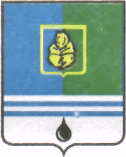 ПОСТАНОВЛЕНИЕАДМИНИСТРАЦИИ ГОРОДА КОГАЛЫМАХанты-Мансийского автономного округа - ЮгрыО внесении изменений и дополненийв постановление Администрациигорода Когалымаот 17.07.2012 №1752В соответствии с Федеральными законами от 27.07.2010 №210-ФЗ «Об организации предоставления государственных и муниципальных услуг», от 03.07.2016 №315-ФЗ «О внесении изменений в часть первую Гражданского кодекса Российской Федерации и отдельные законодательные акты Российской Федерации», от 03.07.2016 №361-ФЗ «О внесении изменений в отдельные законодательные акты Российской Федерации и признании утратившими силу отдельных законодательных актов (положений законодательных актов) Российской Федерации», от 03.07.2016 №373-ФЗ «О внесении изменений в Градостроительный кодекс Российской Федерации, отдельные законодательные акты Российской Федерации в части совершенствования регулирования подготовки, согласования и утверждения документации по планировке территории и утверждения документации по планировке территории и обеспечения комплексного развития территории и признании утратившими силу отдельных положений законодательных актов Российской Федерации», от 19.12.2016 №445-ФЗ «О внесении изменений в статьи 51 и 55 Градостроительного кодекса Российской Федерации», Уставом города Когалыма, постановлением Администрации города Когалыма от 07.02.2012 №289 «Об утверждении Порядка разработки и утверждения административных регламентов предоставления муниципальных услуг», в целях приведения нормативно-правового акта в соответствие с действующим законодательством Российской Федерации:1. В постановление Администрации города Когалыма от 17.07.2012 №1752 «Об утверждении Административного регламента предоставления муниципальной услуги «Выдача разрешения на строительство (за исключением случаев, предусмотренных Градостроительным кодексом Российской Федерации, иными федеральными законами) при осуществлении строительства, реконструкции объекта капитального строительства, расположенного на территории города Когалыма» (далее – постановление) внести следующие изменения и дополнения:1.1. В раздел 2 приложения к постановлению внести следующие изменения и дополнения:1.1.1. в абзаце 1 пункта17 слова «не позднее 10 календарных дней» заменить словами «не позднее 7 рабочих дней»;1.1.2. в подпункте 2.1 пункта 19  слова «Едином государственном реестре прав на недвижимое имущество и сделок с ним» заменить словами «Едином государственном реестре недвижимости»;1.1.3. подпункт 3 пункта 19  и подпункт 3 пункта 20 после слова «участка» дополнить словами «, выданный не ранее чем за три года до дня представления заявления на получение разрешения на строительство,»;1.1.4. подпункт «б» пункта 19 слова «градостроительным планом земельного участка» заменить словами «информацией, указанной в градостроительном плане земельного участка»;1.1.5. подпункт «г» пункта 19 изложить в следующей редакции: «г) архитектурные решения;»;1.1.6. пункт 19 дополнить подпунктом 5.1. следующего содержания:«5.1) заключение, предусмотренное частью 3.5 статьи 49 настоящего Кодекса, в случае использования модифицированной проектной документации;»;1.1.7. подпункт 7.2 пункта 19 после слова «помещений» дополнить словами «и машино-мест».1.1.8. пункт 20 дополнить подпунктом 5 следующего содержания:«5) До дня утверждения градостроительного регламента, установленного применительно к территориальной зоне, расположенной в границах территории исторического поселения федерального или регионального значения, и содержащего требования к архитектурным решениям объектов капитального строительства, орган исполнительной власти субъекта Российской Федерации либо структурное подразделение высшего исполнительного органа государственной власти субъекта Российской Федерации, уполномоченные в области сохранения, использования, популяризации и государственной охраны объектов культурного наследия, рассматривает в соответствии с пунктами 9 - 11 статьи 60 Федерального закона от 25.06.2002 №73-ФЗ «Об объектах культурного наследия (памятниках истории и культуры) народов Российской Федерации» (в редакции настоящего Федерального закона) и частью 11.2 статьи 51 Градостроительного кодекса Российской Федерации (в редакции настоящего Федерального закона) предусмотренный пунктом 3 части 12 статьи 48 Градостроительного кодекса Российской Федерации раздел проектной документации объекта капитального строительства или предусмотренное пунктом 4 части 9 статьи 51 Градостроительного кодекса Российской Федерации (в редакции настоящего Федерального закона) описание внешнего облика объекта индивидуального жилищного строительства и выдает заключение об их соответствии или несоответствии предмету охраны исторического поселения федерального или регионального значения.».1.2. В раздел 2 приложения к постановлению внести следующее изменение:1.2.1. В абзаце 8 пункта 45 цифру «5» заменить  цифрой  «3».2. Отделу архитектуры и градостроительства Администрации города Когалыма (В.С.Лаишевцев) направить в юридическое управление Администрации города Когалыма текст постановления, его реквизиты, сведения об источнике официального опубликования в порядке и сроки, предусмотренные распоряжением Администрации города Когалыма от 19.06.2013 № 149-р «О мерах по формированию регистра муниципальных нормативных правовых актов Ханты-Мансийского автономного округа - Югры» для дальнейшего направления в Управление государственной регистрации нормативных правовых актов Аппарата Губернатора Ханты-Мансийского автономного округа – Югры.3.Опубликовать настоящее постановление в газете «Когалымский вестник» и разместить на официальном сайте Администрации города Когалыма в информационно-телекоммуникационной сети «Интернет» (www.admkogalym.ru).4. Контроль за исполнением постановления возложить на первого заместителя главы города Когалыма Р.Я.Ярема.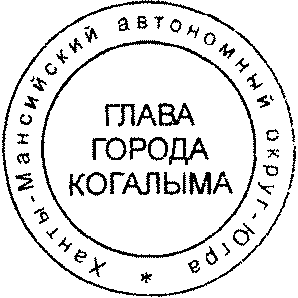 Глава 	города Когалыма						Н.Н.ПальчиковОт«03»марта2017г.№436